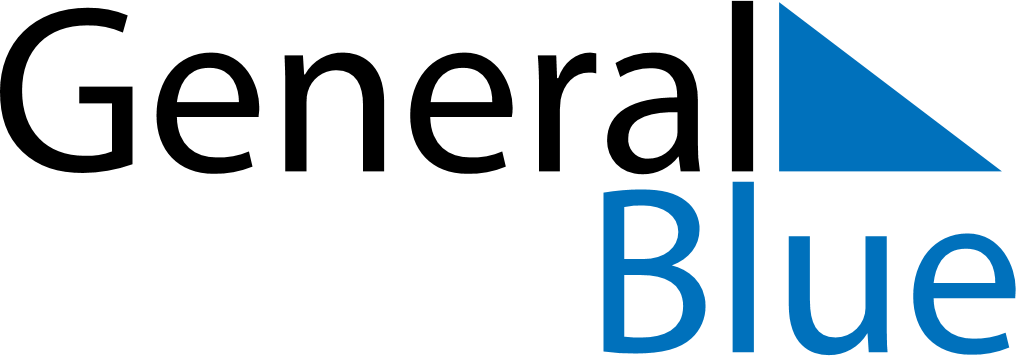 June 2024June 2024June 2024June 2024June 2024June 2024June 2024Helsingor, DenmarkHelsingor, DenmarkHelsingor, DenmarkHelsingor, DenmarkHelsingor, DenmarkHelsingor, DenmarkHelsingor, DenmarkSundayMondayMondayTuesdayWednesdayThursdayFridaySaturday1Sunrise: 4:31 AMSunset: 9:43 PMDaylight: 17 hours and 12 minutes.23345678Sunrise: 4:29 AMSunset: 9:45 PMDaylight: 17 hours and 15 minutes.Sunrise: 4:29 AMSunset: 9:46 PMDaylight: 17 hours and 17 minutes.Sunrise: 4:29 AMSunset: 9:46 PMDaylight: 17 hours and 17 minutes.Sunrise: 4:28 AMSunset: 9:47 PMDaylight: 17 hours and 19 minutes.Sunrise: 4:27 AMSunset: 9:48 PMDaylight: 17 hours and 21 minutes.Sunrise: 4:26 AMSunset: 9:50 PMDaylight: 17 hours and 23 minutes.Sunrise: 4:25 AMSunset: 9:51 PMDaylight: 17 hours and 25 minutes.Sunrise: 4:25 AMSunset: 9:52 PMDaylight: 17 hours and 27 minutes.910101112131415Sunrise: 4:24 AMSunset: 9:53 PMDaylight: 17 hours and 28 minutes.Sunrise: 4:23 AMSunset: 9:54 PMDaylight: 17 hours and 30 minutes.Sunrise: 4:23 AMSunset: 9:54 PMDaylight: 17 hours and 30 minutes.Sunrise: 4:23 AMSunset: 9:54 PMDaylight: 17 hours and 31 minutes.Sunrise: 4:23 AMSunset: 9:55 PMDaylight: 17 hours and 32 minutes.Sunrise: 4:22 AMSunset: 9:56 PMDaylight: 17 hours and 33 minutes.Sunrise: 4:22 AMSunset: 9:57 PMDaylight: 17 hours and 34 minutes.Sunrise: 4:22 AMSunset: 9:57 PMDaylight: 17 hours and 35 minutes.1617171819202122Sunrise: 4:22 AMSunset: 9:58 PMDaylight: 17 hours and 36 minutes.Sunrise: 4:22 AMSunset: 9:58 PMDaylight: 17 hours and 36 minutes.Sunrise: 4:22 AMSunset: 9:58 PMDaylight: 17 hours and 36 minutes.Sunrise: 4:22 AMSunset: 9:59 PMDaylight: 17 hours and 37 minutes.Sunrise: 4:22 AMSunset: 9:59 PMDaylight: 17 hours and 37 minutes.Sunrise: 4:22 AMSunset: 10:00 PMDaylight: 17 hours and 37 minutes.Sunrise: 4:22 AMSunset: 10:00 PMDaylight: 17 hours and 37 minutes.Sunrise: 4:22 AMSunset: 10:00 PMDaylight: 17 hours and 37 minutes.2324242526272829Sunrise: 4:23 AMSunset: 10:00 PMDaylight: 17 hours and 37 minutes.Sunrise: 4:23 AMSunset: 10:00 PMDaylight: 17 hours and 37 minutes.Sunrise: 4:23 AMSunset: 10:00 PMDaylight: 17 hours and 37 minutes.Sunrise: 4:23 AMSunset: 10:00 PMDaylight: 17 hours and 36 minutes.Sunrise: 4:24 AMSunset: 10:00 PMDaylight: 17 hours and 36 minutes.Sunrise: 4:24 AMSunset: 10:00 PMDaylight: 17 hours and 35 minutes.Sunrise: 4:25 AMSunset: 10:00 PMDaylight: 17 hours and 34 minutes.Sunrise: 4:26 AMSunset: 9:59 PMDaylight: 17 hours and 33 minutes.30Sunrise: 4:27 AMSunset: 9:59 PMDaylight: 17 hours and 32 minutes.